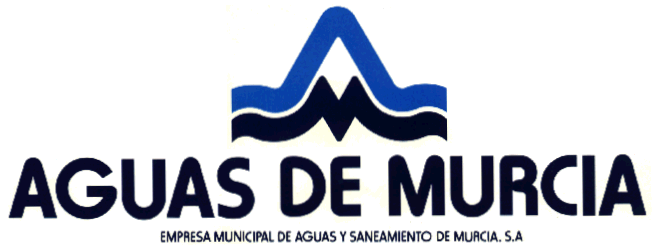 DECLARACIÓN ANUAL DE VERTIDOS(MODELO ORDINARIO)	RAZÓN SOCIAL:  	Nº PÓLIZA:  	AÑO:  Reglamento Municipal del Servicio de Alcantarillado y Desagüe de Aguas	Residuales de Murcia, B.O.R.M. nº 154 de fecha 7 de julio de 1986	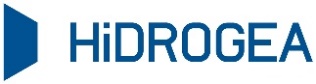 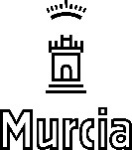 1. DATOS GENERALES1. DATOS GENERALES1. DATOS GENERALES1. DATOS GENERALES1. DATOS GENERALES1. DATOS GENERALES1. DATOS GENERALES1. DATOS GENERALES1. DATOS GENERALES1. DATOS GENERALES1. DATOS GENERALES1. DATOS GENERALES1. DATOS GENERALES1. DATOS GENERALES1. DATOS GENERALES1. DATOS GENERALES1. DATOS GENERALES1. DATOS GENERALES1. DATOS GENERALES1. DATOS GENERALES1. DATOS GENERALES1. DATOS GENERALES1. DATOS GENERALES1. DATOS GENERALES1. DATOS GENERALES1. DATOS GENERALES1. DATOS GENERALES1. DATOS GENERALES1. DATOS GENERALES1. DATOS GENERALES1. DATOS GENERALES1. DATOS GENERALES1. DATOS GENERALES1. DATOS GENERALES1. DATOS GENERALES1. DATOS GENERALES1. DATOS GENERALES1. DATOS GENERALES1. DATOS GENERALES1.1. DATOS IDENTIFICATIVOS DEL CENTRO PRODUCTOR DEL VERTIDO1.1. DATOS IDENTIFICATIVOS DEL CENTRO PRODUCTOR DEL VERTIDO1.1. DATOS IDENTIFICATIVOS DEL CENTRO PRODUCTOR DEL VERTIDO1.1. DATOS IDENTIFICATIVOS DEL CENTRO PRODUCTOR DEL VERTIDO1.1. DATOS IDENTIFICATIVOS DEL CENTRO PRODUCTOR DEL VERTIDO1.1. DATOS IDENTIFICATIVOS DEL CENTRO PRODUCTOR DEL VERTIDO1.1. DATOS IDENTIFICATIVOS DEL CENTRO PRODUCTOR DEL VERTIDO1.1. DATOS IDENTIFICATIVOS DEL CENTRO PRODUCTOR DEL VERTIDO1.1. DATOS IDENTIFICATIVOS DEL CENTRO PRODUCTOR DEL VERTIDO1.1. DATOS IDENTIFICATIVOS DEL CENTRO PRODUCTOR DEL VERTIDO1.1. DATOS IDENTIFICATIVOS DEL CENTRO PRODUCTOR DEL VERTIDO1.1. DATOS IDENTIFICATIVOS DEL CENTRO PRODUCTOR DEL VERTIDO1.1. DATOS IDENTIFICATIVOS DEL CENTRO PRODUCTOR DEL VERTIDO1.1. DATOS IDENTIFICATIVOS DEL CENTRO PRODUCTOR DEL VERTIDO1.1. DATOS IDENTIFICATIVOS DEL CENTRO PRODUCTOR DEL VERTIDO1.1. DATOS IDENTIFICATIVOS DEL CENTRO PRODUCTOR DEL VERTIDO1.1. DATOS IDENTIFICATIVOS DEL CENTRO PRODUCTOR DEL VERTIDO1.1. DATOS IDENTIFICATIVOS DEL CENTRO PRODUCTOR DEL VERTIDO1.1. DATOS IDENTIFICATIVOS DEL CENTRO PRODUCTOR DEL VERTIDO1.1. DATOS IDENTIFICATIVOS DEL CENTRO PRODUCTOR DEL VERTIDO1.1. DATOS IDENTIFICATIVOS DEL CENTRO PRODUCTOR DEL VERTIDO1.1. DATOS IDENTIFICATIVOS DEL CENTRO PRODUCTOR DEL VERTIDO1.1. DATOS IDENTIFICATIVOS DEL CENTRO PRODUCTOR DEL VERTIDO1.1. DATOS IDENTIFICATIVOS DEL CENTRO PRODUCTOR DEL VERTIDO1.1. DATOS IDENTIFICATIVOS DEL CENTRO PRODUCTOR DEL VERTIDO1.1. DATOS IDENTIFICATIVOS DEL CENTRO PRODUCTOR DEL VERTIDO1.1. DATOS IDENTIFICATIVOS DEL CENTRO PRODUCTOR DEL VERTIDO1.1. DATOS IDENTIFICATIVOS DEL CENTRO PRODUCTOR DEL VERTIDO1.1. DATOS IDENTIFICATIVOS DEL CENTRO PRODUCTOR DEL VERTIDO1.1. DATOS IDENTIFICATIVOS DEL CENTRO PRODUCTOR DEL VERTIDO1.1. DATOS IDENTIFICATIVOS DEL CENTRO PRODUCTOR DEL VERTIDO1.1. DATOS IDENTIFICATIVOS DEL CENTRO PRODUCTOR DEL VERTIDO1.1. DATOS IDENTIFICATIVOS DEL CENTRO PRODUCTOR DEL VERTIDO1.1. DATOS IDENTIFICATIVOS DEL CENTRO PRODUCTOR DEL VERTIDO1.1. DATOS IDENTIFICATIVOS DEL CENTRO PRODUCTOR DEL VERTIDO1.1. DATOS IDENTIFICATIVOS DEL CENTRO PRODUCTOR DEL VERTIDO1.1. DATOS IDENTIFICATIVOS DEL CENTRO PRODUCTOR DEL VERTIDO1.1. DATOS IDENTIFICATIVOS DEL CENTRO PRODUCTOR DEL VERTIDO1.1. DATOS IDENTIFICATIVOS DEL CENTRO PRODUCTOR DEL VERTIDONº PÓLIZA:  Nº PÓLIZA:  Nº PÓLIZA:  Nº PÓLIZA:  Nº PÓLIZA:  Nº PÓLIZA:  Nº PÓLIZA:  Nº PÓLIZA:  Nº PÓLIZA:  Nº PÓLIZA:  Nº PÓLIZA:  Nº PÓLIZA:  Nº PÓLIZA:  Nº PÓLIZA:  Nº PÓLIZA:  Nº PÓLIZA:  Nº PÓLIZA:  Nº PÓLIZA:  Nº PÓLIZA:  Nº PÓLIZA:  Nº PÓLIZA:  Nº PÓLIZA:  Nº PÓLIZA:  Nº PÓLIZA:  Nº PÓLIZA:  Nº PÓLIZA:  Nº PÓLIZA:  Nº PÓLIZA:  Nº PÓLIZA:  Nº PÓLIZA:  Nº PÓLIZA:  Nº PÓLIZA:  Nº PÓLIZA:  Nº PÓLIZA:  Nº PÓLIZA:  Nº PÓLIZA:  Nº PÓLIZA:  Nº PÓLIZA:  Nº PÓLIZA:  RAZÓN SOCIAL:  RAZÓN SOCIAL:  RAZÓN SOCIAL:  RAZÓN SOCIAL:  RAZÓN SOCIAL:  RAZÓN SOCIAL:  RAZÓN SOCIAL:  RAZÓN SOCIAL:  RAZÓN SOCIAL:  RAZÓN SOCIAL:  RAZÓN SOCIAL:  RAZÓN SOCIAL:  RAZÓN SOCIAL:  RAZÓN SOCIAL:  RAZÓN SOCIAL:  RAZÓN SOCIAL:  RAZÓN SOCIAL:  RAZÓN SOCIAL:  RAZÓN SOCIAL:  RAZÓN SOCIAL:  RAZÓN SOCIAL:  RAZÓN SOCIAL:  RAZÓN SOCIAL:  RAZÓN SOCIAL:  RAZÓN SOCIAL:  RAZÓN SOCIAL:  RAZÓN SOCIAL:  RAZÓN SOCIAL:  RAZÓN SOCIAL:  RAZÓN SOCIAL:  RAZÓN SOCIAL:  RAZÓN SOCIAL:  RAZÓN SOCIAL:  RAZÓN SOCIAL:  RAZÓN SOCIAL:  RAZÓN SOCIAL:  RAZÓN SOCIAL:  RAZÓN SOCIAL:  RAZÓN SOCIAL:  C.I.F.: C.I.F.: C.I.F.: C.I.F.: C.I.F.: C.I.F.: C.I.F.: C.I.F.: C.I.F.: C.I.F.: C.I.F.: C.I.F.: C.I.F.: C.I.F.: C.I.F.: C.I.F.: C.I.F.: C.I.F.: C.I.F.: C.I.F.: C.I.F.: C.I.F.: C.I.F.: C.I.F.: C.I.F.: C.I.F.: C.I.F.: C.I.F.: C.I.F.: C.I.F.: C.I.F.: C.I.F.: C.I.F.: C.I.F.: C.I.F.: C.I.F.: C.I.F.: C.I.F.: C.I.F.: DIRECCIÓN:  DIRECCIÓN:  DIRECCIÓN:  DIRECCIÓN:  DIRECCIÓN:  DIRECCIÓN:  DIRECCIÓN:  DIRECCIÓN:  DIRECCIÓN:  DIRECCIÓN:  DIRECCIÓN:  DIRECCIÓN:  DIRECCIÓN:  DIRECCIÓN:  DIRECCIÓN:  DIRECCIÓN:  DIRECCIÓN:  DIRECCIÓN:  DIRECCIÓN:  DIRECCIÓN:  DIRECCIÓN:  DIRECCIÓN:  DIRECCIÓN:  DIRECCIÓN:  DIRECCIÓN:  DIRECCIÓN:  DIRECCIÓN:  DIRECCIÓN:  DIRECCIÓN:  DIRECCIÓN:  DIRECCIÓN:  DIRECCIÓN:  DIRECCIÓN:  DIRECCIÓN:  DIRECCIÓN:  DIRECCIÓN:  DIRECCIÓN:  DIRECCIÓN:  DIRECCIÓN:  MUNICIPIO:  MUNICIPIO:  MUNICIPIO:  MUNICIPIO:  MUNICIPIO:  MUNICIPIO:  MUNICIPIO:  MUNICIPIO:  MUNICIPIO:  MUNICIPIO:  MUNICIPIO:  MUNICIPIO:  MUNICIPIO:  MUNICIPIO:  MUNICIPIO:  MUNICIPIO:  MUNICIPIO:  MUNICIPIO:  MUNICIPIO:  MUNICIPIO:  MUNICIPIO:  MUNICIPIO:  MUNICIPIO:  MUNICIPIO:  MUNICIPIO:  MUNICIPIO:  MUNICIPIO:  MUNICIPIO:  MUNICIPIO:  MUNICIPIO:  MUNICIPIO:  MUNICIPIO:  MUNICIPIO:  MUNICIPIO:  MUNICIPIO:  MUNICIPIO:  MUNICIPIO:  MUNICIPIO:  MUNICIPIO:  ACTIVIDAD:                         C.N.A.E.  ACTIVIDAD:                         C.N.A.E.  ACTIVIDAD:                         C.N.A.E.  ACTIVIDAD:                         C.N.A.E.  ACTIVIDAD:                         C.N.A.E.  ACTIVIDAD:                         C.N.A.E.  ACTIVIDAD:                         C.N.A.E.  ACTIVIDAD:                         C.N.A.E.  ACTIVIDAD:                         C.N.A.E.  ACTIVIDAD:                         C.N.A.E.  ACTIVIDAD:                         C.N.A.E.  ACTIVIDAD:                         C.N.A.E.  ACTIVIDAD:                         C.N.A.E.  ACTIVIDAD:                         C.N.A.E.  ACTIVIDAD:                         C.N.A.E.  ACTIVIDAD:                         C.N.A.E.  ACTIVIDAD:                         C.N.A.E.  ACTIVIDAD:                         C.N.A.E.  ACTIVIDAD:                         C.N.A.E.  ACTIVIDAD:                         C.N.A.E.  ACTIVIDAD:                         C.N.A.E.  ACTIVIDAD:                         C.N.A.E.  ACTIVIDAD:                         C.N.A.E.  ACTIVIDAD:                         C.N.A.E.  ACTIVIDAD:                         C.N.A.E.  ACTIVIDAD:                         C.N.A.E.  ACTIVIDAD:                         C.N.A.E.  ACTIVIDAD:                         C.N.A.E.  ACTIVIDAD:                         C.N.A.E.  ACTIVIDAD:                         C.N.A.E.  ACTIVIDAD:                         C.N.A.E.  ACTIVIDAD:                         C.N.A.E.  ACTIVIDAD:                         C.N.A.E.  ACTIVIDAD:                         C.N.A.E.  ACTIVIDAD:                         C.N.A.E.  ACTIVIDAD:                         C.N.A.E.  ACTIVIDAD:                         C.N.A.E.  ACTIVIDAD:                         C.N.A.E.  ACTIVIDAD:                         C.N.A.E.  C.P.:                       TELÉFONO:                     FAX:  C.P.:                       TELÉFONO:                     FAX:  C.P.:                       TELÉFONO:                     FAX:  C.P.:                       TELÉFONO:                     FAX:  C.P.:                       TELÉFONO:                     FAX:  C.P.:                       TELÉFONO:                     FAX:  C.P.:                       TELÉFONO:                     FAX:  C.P.:                       TELÉFONO:                     FAX:  C.P.:                       TELÉFONO:                     FAX:  C.P.:                       TELÉFONO:                     FAX:  C.P.:                       TELÉFONO:                     FAX:  C.P.:                       TELÉFONO:                     FAX:  C.P.:                       TELÉFONO:                     FAX:  C.P.:                       TELÉFONO:                     FAX:  C.P.:                       TELÉFONO:                     FAX:  C.P.:                       TELÉFONO:                     FAX:  C.P.:                       TELÉFONO:                     FAX:  C.P.:                       TELÉFONO:                     FAX:  C.P.:                       TELÉFONO:                     FAX:  C.P.:                       TELÉFONO:                     FAX:  C.P.:                       TELÉFONO:                     FAX:  C.P.:                       TELÉFONO:                     FAX:  C.P.:                       TELÉFONO:                     FAX:  C.P.:                       TELÉFONO:                     FAX:  C.P.:                       TELÉFONO:                     FAX:  C.P.:                       TELÉFONO:                     FAX:  C.P.:                       TELÉFONO:                     FAX:  C.P.:                       TELÉFONO:                     FAX:  C.P.:                       TELÉFONO:                     FAX:  C.P.:                       TELÉFONO:                     FAX:  C.P.:                       TELÉFONO:                     FAX:  C.P.:                       TELÉFONO:                     FAX:  C.P.:                       TELÉFONO:                     FAX:  C.P.:                       TELÉFONO:                     FAX:  C.P.:                       TELÉFONO:                     FAX:  C.P.:                       TELÉFONO:                     FAX:  C.P.:                       TELÉFONO:                     FAX:  C.P.:                       TELÉFONO:                     FAX:  C.P.:                       TELÉFONO:                     FAX:  email: SUPERFICIE TOTAL (m2) : email: SUPERFICIE TOTAL (m2) : email: SUPERFICIE TOTAL (m2) : email: SUPERFICIE TOTAL (m2) : email: SUPERFICIE TOTAL (m2) : email: SUPERFICIE TOTAL (m2) : email: SUPERFICIE TOTAL (m2) : email: SUPERFICIE TOTAL (m2) : email: SUPERFICIE TOTAL (m2) : email: SUPERFICIE TOTAL (m2) : email: SUPERFICIE TOTAL (m2) : email: SUPERFICIE TOTAL (m2) : email: SUPERFICIE TOTAL (m2) : email: SUPERFICIE TOTAL (m2) : email: SUPERFICIE TOTAL (m2) : email: SUPERFICIE TOTAL (m2) : email: SUPERFICIE TOTAL (m2) : email: SUPERFICIE TOTAL (m2) : email: SUPERFICIE TOTAL (m2) : email: SUPERFICIE TOTAL (m2) : email: SUPERFICIE TOTAL (m2) : email: SUPERFICIE TOTAL (m2) : email: SUPERFICIE TOTAL (m2) : email: SUPERFICIE TOTAL (m2) : email: SUPERFICIE TOTAL (m2) : email: SUPERFICIE TOTAL (m2) : email: SUPERFICIE TOTAL (m2) : email: SUPERFICIE TOTAL (m2) : email: SUPERFICIE TOTAL (m2) : email: SUPERFICIE TOTAL (m2) : email: SUPERFICIE TOTAL (m2) : email: SUPERFICIE TOTAL (m2) : email: SUPERFICIE TOTAL (m2) : email: SUPERFICIE TOTAL (m2) : email: SUPERFICIE TOTAL (m2) : email: SUPERFICIE TOTAL (m2) : email: SUPERFICIE TOTAL (m2) : email: SUPERFICIE TOTAL (m2) : email: SUPERFICIE TOTAL (m2) : SUPERFICIE EDIFICADA (m2):  SUPERFICIE EDIFICADA (m2):  SUPERFICIE EDIFICADA (m2):  SUPERFICIE EDIFICADA (m2):  SUPERFICIE EDIFICADA (m2):  SUPERFICIE EDIFICADA (m2):  SUPERFICIE EDIFICADA (m2):  SUPERFICIE EDIFICADA (m2):  SUPERFICIE EDIFICADA (m2):  SUPERFICIE EDIFICADA (m2):  SUPERFICIE EDIFICADA (m2):  SUPERFICIE EDIFICADA (m2):  SUPERFICIE EDIFICADA (m2):  SUPERFICIE EDIFICADA (m2):  SUPERFICIE EDIFICADA (m2):  SUPERFICIE EDIFICADA (m2):  SUPERFICIE EDIFICADA (m2):  SUPERFICIE EDIFICADA (m2):  SUPERFICIE EDIFICADA (m2):  SUPERFICIE EDIFICADA (m2):  SUPERFICIE EDIFICADA (m2):  SUPERFICIE EDIFICADA (m2):  SUPERFICIE EDIFICADA (m2):  SUPERFICIE EDIFICADA (m2):  SUPERFICIE EDIFICADA (m2):  SUPERFICIE EDIFICADA (m2):  SUPERFICIE EDIFICADA (m2):  SUPERFICIE EDIFICADA (m2):  SUPERFICIE EDIFICADA (m2):  SUPERFICIE EDIFICADA (m2):  SUPERFICIE EDIFICADA (m2):  SUPERFICIE EDIFICADA (m2):  SUPERFICIE EDIFICADA (m2):  SUPERFICIE EDIFICADA (m2):  SUPERFICIE EDIFICADA (m2):  SUPERFICIE EDIFICADA (m2):  SUPERFICIE EDIFICADA (m2):  SUPERFICIE EDIFICADA (m2):  SUPERFICIE EDIFICADA (m2):  POTENCIA INSTALADA (Kw) : POTENCIA INSTALADA (Kw) : POTENCIA INSTALADA (Kw) : POTENCIA INSTALADA (Kw) : POTENCIA INSTALADA (Kw) : POTENCIA INSTALADA (Kw) : POTENCIA INSTALADA (Kw) : POTENCIA INSTALADA (Kw) : POTENCIA INSTALADA (Kw) : POTENCIA INSTALADA (Kw) : POTENCIA INSTALADA (Kw) : POTENCIA INSTALADA (Kw) : POTENCIA INSTALADA (Kw) : POTENCIA INSTALADA (Kw) : POTENCIA INSTALADA (Kw) : POTENCIA INSTALADA (Kw) : POTENCIA INSTALADA (Kw) : POTENCIA INSTALADA (Kw) : POTENCIA INSTALADA (Kw) : POTENCIA INSTALADA (Kw) : POTENCIA INSTALADA (Kw) : POTENCIA INSTALADA (Kw) : POTENCIA INSTALADA (Kw) : POTENCIA INSTALADA (Kw) : POTENCIA INSTALADA (Kw) : POTENCIA INSTALADA (Kw) : POTENCIA INSTALADA (Kw) : POTENCIA INSTALADA (Kw) : POTENCIA INSTALADA (Kw) : POTENCIA INSTALADA (Kw) : POTENCIA INSTALADA (Kw) : POTENCIA INSTALADA (Kw) : POTENCIA INSTALADA (Kw) : POTENCIA INSTALADA (Kw) : POTENCIA INSTALADA (Kw) : POTENCIA INSTALADA (Kw) : POTENCIA INSTALADA (Kw) : POTENCIA INSTALADA (Kw) : POTENCIA INSTALADA (Kw) : PLANTILLA TOTAL DE EMPLEADOS:  PLANTILLA TOTAL DE EMPLEADOS:  PLANTILLA TOTAL DE EMPLEADOS:  PLANTILLA TOTAL DE EMPLEADOS:  PLANTILLA TOTAL DE EMPLEADOS:  PLANTILLA TOTAL DE EMPLEADOS:  PLANTILLA TOTAL DE EMPLEADOS:  PLANTILLA TOTAL DE EMPLEADOS:  PLANTILLA TOTAL DE EMPLEADOS:  PLANTILLA TOTAL DE EMPLEADOS:  PLANTILLA TOTAL DE EMPLEADOS:  PLANTILLA TOTAL DE EMPLEADOS:  PLANTILLA TOTAL DE EMPLEADOS:  PLANTILLA TOTAL DE EMPLEADOS:  PLANTILLA TOTAL DE EMPLEADOS:  PLANTILLA TOTAL DE EMPLEADOS:  PLANTILLA TOTAL DE EMPLEADOS:  PLANTILLA TOTAL DE EMPLEADOS:  PLANTILLA TOTAL DE EMPLEADOS:  PLANTILLA TOTAL DE EMPLEADOS:  PLANTILLA TOTAL DE EMPLEADOS:  PLANTILLA TOTAL DE EMPLEADOS:  PLANTILLA TOTAL DE EMPLEADOS:  PLANTILLA TOTAL DE EMPLEADOS:  PLANTILLA TOTAL DE EMPLEADOS:  PLANTILLA TOTAL DE EMPLEADOS:  PLANTILLA TOTAL DE EMPLEADOS:  PLANTILLA TOTAL DE EMPLEADOS:  PLANTILLA TOTAL DE EMPLEADOS:  PLANTILLA TOTAL DE EMPLEADOS:  PLANTILLA TOTAL DE EMPLEADOS:  PLANTILLA TOTAL DE EMPLEADOS:  PLANTILLA TOTAL DE EMPLEADOS:  PLANTILLA TOTAL DE EMPLEADOS:  PLANTILLA TOTAL DE EMPLEADOS:  PLANTILLA TOTAL DE EMPLEADOS:  PLANTILLA TOTAL DE EMPLEADOS:  PLANTILLA TOTAL DE EMPLEADOS:  PLANTILLA TOTAL DE EMPLEADOS:  DÍAS PRODUCIDOS/AÑO:  DÍAS PRODUCIDOS/AÑO:  DÍAS PRODUCIDOS/AÑO:  DÍAS PRODUCIDOS/AÑO:  DÍAS PRODUCIDOS/AÑO:  DÍAS PRODUCIDOS/AÑO:  DÍAS PRODUCIDOS/AÑO:  DÍAS PRODUCIDOS/AÑO:  DÍAS PRODUCIDOS/AÑO:  DÍAS PRODUCIDOS/AÑO:  DÍAS PRODUCIDOS/AÑO:  DÍAS PRODUCIDOS/AÑO:  DÍAS PRODUCIDOS/AÑO:  DÍAS PRODUCIDOS/AÑO:  DÍAS PRODUCIDOS/AÑO:  DÍAS PRODUCIDOS/AÑO:  DÍAS PRODUCIDOS/AÑO:  DÍAS PRODUCIDOS/AÑO:  DÍAS PRODUCIDOS/AÑO:  DÍAS PRODUCIDOS/AÑO:  DÍAS PRODUCIDOS/AÑO:  DÍAS PRODUCIDOS/AÑO:  DÍAS PRODUCIDOS/AÑO:  DÍAS PRODUCIDOS/AÑO:  DÍAS PRODUCIDOS/AÑO:  DÍAS PRODUCIDOS/AÑO:  DÍAS PRODUCIDOS/AÑO:  DÍAS PRODUCIDOS/AÑO:  DÍAS PRODUCIDOS/AÑO:  DÍAS PRODUCIDOS/AÑO:  DÍAS PRODUCIDOS/AÑO:  DÍAS PRODUCIDOS/AÑO:  DÍAS PRODUCIDOS/AÑO:  DÍAS PRODUCIDOS/AÑO:  DÍAS PRODUCIDOS/AÑO:  DÍAS PRODUCIDOS/AÑO:  DÍAS PRODUCIDOS/AÑO:  DÍAS PRODUCIDOS/AÑO:  DÍAS PRODUCIDOS/AÑO:  RÉGIMEN DE TRABAJO:RÉGIMEN DE TRABAJO:RÉGIMEN DE TRABAJO:RÉGIMEN DE TRABAJO:RÉGIMEN DE TRABAJO:RÉGIMEN DE TRABAJO:RÉGIMEN DE TRABAJO:RÉGIMEN DE TRABAJO:RÉGIMEN DE TRABAJO:RÉGIMEN DE TRABAJO:RÉGIMEN DE TRABAJO:RÉGIMEN DE TRABAJO:RÉGIMEN DE TRABAJO:RÉGIMEN DE TRABAJO:RÉGIMEN DE TRABAJO:RÉGIMEN DE TRABAJO:RÉGIMEN DE TRABAJO:RÉGIMEN DE TRABAJO:RÉGIMEN DE TRABAJO:RÉGIMEN DE TRABAJO:RÉGIMEN DE TRABAJO:RÉGIMEN DE TRABAJO:RÉGIMEN DE TRABAJO:RÉGIMEN DE TRABAJO:RÉGIMEN DE TRABAJO:RÉGIMEN DE TRABAJO:RÉGIMEN DE TRABAJO:RÉGIMEN DE TRABAJO:RÉGIMEN DE TRABAJO:RÉGIMEN DE TRABAJO:RÉGIMEN DE TRABAJO:RÉGIMEN DE TRABAJO:RÉGIMEN DE TRABAJO:RÉGIMEN DE TRABAJO:RÉGIMEN DE TRABAJO:RÉGIMEN DE TRABAJO:RÉGIMEN DE TRABAJO:RÉGIMEN DE TRABAJO:RÉGIMEN DE TRABAJO:MESES DEL AÑOMESES DEL AÑOMESES DEL AÑOMESES DEL AÑOMESES DEL AÑOMESES DEL AÑOMESES DEL AÑOMESES DEL AÑOMESES DEL AÑOMESES DEL AÑOMESES DEL AÑOMESES DEL AÑOMESES DEL AÑOMESES DEL AÑOMESES DEL AÑOMESES DEL AÑOMESES DEL AÑOMESES DEL AÑOMESES DEL AÑOMESES DEL AÑOMESES DEL AÑOMESES DEL AÑOMESES DEL AÑOMESES DEL AÑOMESES DEL AÑOMESES DEL AÑOMESES DEL AÑOMESES DEL AÑOMESES DEL AÑOMESES DEL AÑOMESES DEL AÑOMESES DEL AÑOMESES DEL AÑOMESES DEL AÑOMESES DEL AÑOMESES DEL AÑOMESES DEL AÑOMESES DEL AÑOMESES DEL AÑOENEENEFEBFEBFEBMARMARMARABRABRABRABRMAYMAYMAYJUNJUNJUNJUNJULJULJULJULAGOAGOAGOSEPSEPSEPOCTOCTOCTNOVNOVNOVNOVDICDICDICDÍAS DE LA SEMANADÍAS DE LA SEMANADÍAS DE LA SEMANADÍAS DE LA SEMANADÍAS DE LA SEMANADÍAS DE LA SEMANADÍAS DE LA SEMANADÍAS DE LA SEMANADÍAS DE LA SEMANADÍAS DE LA SEMANADÍAS DE LA SEMANADÍAS DE LA SEMANADÍAS DE LA SEMANADÍAS DE LA SEMANADÍAS DE LA SEMANADÍAS DE LA SEMANADÍAS DE LA SEMANADÍAS DE LA SEMANADÍAS DE LA SEMANADÍAS DE LA SEMANADÍAS DE LA SEMANADÍAS DE LA SEMANADÍAS DE LA SEMANADÍAS DE LA SEMANADÍAS DE LA SEMANADÍAS DE LA SEMANADÍAS DE LA SEMANADÍAS DE LA SEMANADÍAS DE LA SEMANADÍAS DE LA SEMANADÍAS DE LA SEMANADÍAS DE LA SEMANADÍAS DE LA SEMANADÍAS DE LA SEMANADÍAS DE LA SEMANADÍAS DE LA SEMANADÍAS DE LA SEMANADÍAS DE LA SEMANADÍAS DE LA SEMANALUNESLUNESLUNESLUNESMARTESMARTESMARTESMARTESMARTESMARTESMIERCOLESMIERCOLESMIERCOLESMIERCOLESMIERCOLESMIERCOLESJUEVESJUEVESJUEVESJUEVESJUEVESJUEVESVIERNESVIERNESVIERNESVIERNESVIERNESVIERNESSÁBADOSÁBADOSÁBADOSÁBADOSÁBADOSÁBADODOMINGODOMINGODOMINGODOMINGODOMINGOHORARIOHORARIOHORARIOHORARIOHORARIOHORARIOHORARIOHORARIOHORARIOHORARIOHORARIOHORARIOHORARIOHORARIOHORARIOHORARIOHORARIOHORARIOHORARIOHORARIOHORARIOHORARIOHORARIOHORARIOHORARIOHORARIOHORARIOHORARIOHORARIOHORARIOHORARIOHORARIOHORARIOHORARIOHORARIOHORARIOHORARIOHORARIOHORARIO12234456677889101010111212131414141516161718181920202121222223241.2. DATOS PERSONA RESPONSABLE DE LA DECLARACIÓN1.2. DATOS PERSONA RESPONSABLE DE LA DECLARACIÓN1.2. DATOS PERSONA RESPONSABLE DE LA DECLARACIÓN1.2. DATOS PERSONA RESPONSABLE DE LA DECLARACIÓN1.2. DATOS PERSONA RESPONSABLE DE LA DECLARACIÓN1.2. DATOS PERSONA RESPONSABLE DE LA DECLARACIÓN1.2. DATOS PERSONA RESPONSABLE DE LA DECLARACIÓN1.2. DATOS PERSONA RESPONSABLE DE LA DECLARACIÓN1.2. DATOS PERSONA RESPONSABLE DE LA DECLARACIÓN1.2. DATOS PERSONA RESPONSABLE DE LA DECLARACIÓN1.2. DATOS PERSONA RESPONSABLE DE LA DECLARACIÓN1.2. DATOS PERSONA RESPONSABLE DE LA DECLARACIÓN1.2. DATOS PERSONA RESPONSABLE DE LA DECLARACIÓN1.2. DATOS PERSONA RESPONSABLE DE LA DECLARACIÓN1.2. DATOS PERSONA RESPONSABLE DE LA DECLARACIÓN1.2. DATOS PERSONA RESPONSABLE DE LA DECLARACIÓN1.2. DATOS PERSONA RESPONSABLE DE LA DECLARACIÓN1.2. DATOS PERSONA RESPONSABLE DE LA DECLARACIÓN1.2. DATOS PERSONA RESPONSABLE DE LA DECLARACIÓN1.2. DATOS PERSONA RESPONSABLE DE LA DECLARACIÓN1.2. DATOS PERSONA RESPONSABLE DE LA DECLARACIÓN1.2. DATOS PERSONA RESPONSABLE DE LA DECLARACIÓN1.2. DATOS PERSONA RESPONSABLE DE LA DECLARACIÓN1.2. DATOS PERSONA RESPONSABLE DE LA DECLARACIÓN1.2. DATOS PERSONA RESPONSABLE DE LA DECLARACIÓN1.2. DATOS PERSONA RESPONSABLE DE LA DECLARACIÓN1.2. DATOS PERSONA RESPONSABLE DE LA DECLARACIÓN1.2. DATOS PERSONA RESPONSABLE DE LA DECLARACIÓN1.2. DATOS PERSONA RESPONSABLE DE LA DECLARACIÓN1.2. DATOS PERSONA RESPONSABLE DE LA DECLARACIÓN1.2. DATOS PERSONA RESPONSABLE DE LA DECLARACIÓN1.2. DATOS PERSONA RESPONSABLE DE LA DECLARACIÓN1.2. DATOS PERSONA RESPONSABLE DE LA DECLARACIÓN1.2. DATOS PERSONA RESPONSABLE DE LA DECLARACIÓN1.2. DATOS PERSONA RESPONSABLE DE LA DECLARACIÓN1.2. DATOS PERSONA RESPONSABLE DE LA DECLARACIÓN1.2. DATOS PERSONA RESPONSABLE DE LA DECLARACIÓN1.2. DATOS PERSONA RESPONSABLE DE LA DECLARACIÓN1.2. DATOS PERSONA RESPONSABLE DE LA DECLARACIÓNAPELLIDOS:                        NOMBRE:  APELLIDOS:                        NOMBRE:  APELLIDOS:                        NOMBRE:  APELLIDOS:                        NOMBRE:  APELLIDOS:                        NOMBRE:  APELLIDOS:                        NOMBRE:  APELLIDOS:                        NOMBRE:  APELLIDOS:                        NOMBRE:  APELLIDOS:                        NOMBRE:  APELLIDOS:                        NOMBRE:  APELLIDOS:                        NOMBRE:  APELLIDOS:                        NOMBRE:  APELLIDOS:                        NOMBRE:  APELLIDOS:                        NOMBRE:  APELLIDOS:                        NOMBRE:  APELLIDOS:                        NOMBRE:  APELLIDOS:                        NOMBRE:  APELLIDOS:                        NOMBRE:  APELLIDOS:                        NOMBRE:  APELLIDOS:                        NOMBRE:  APELLIDOS:                        NOMBRE:  APELLIDOS:                        NOMBRE:  APELLIDOS:                        NOMBRE:  APELLIDOS:                        NOMBRE:  APELLIDOS:                        NOMBRE:  APELLIDOS:                        NOMBRE:  APELLIDOS:                        NOMBRE:  APELLIDOS:                        NOMBRE:  APELLIDOS:                        NOMBRE:  APELLIDOS:                        NOMBRE:  APELLIDOS:                        NOMBRE:  APELLIDOS:                        NOMBRE:  APELLIDOS:                        NOMBRE:  APELLIDOS:                        NOMBRE:  APELLIDOS:                        NOMBRE:  APELLIDOS:                        NOMBRE:  APELLIDOS:                        NOMBRE:  APELLIDOS:                        NOMBRE:  APELLIDOS:                        NOMBRE:  D.N.I.:                            CARGO:  D.N.I.:                            CARGO:  D.N.I.:                            CARGO:  D.N.I.:                            CARGO:  D.N.I.:                            CARGO:  D.N.I.:                            CARGO:  D.N.I.:                            CARGO:  D.N.I.:                            CARGO:  D.N.I.:                            CARGO:  D.N.I.:                            CARGO:  D.N.I.:                            CARGO:  D.N.I.:                            CARGO:  D.N.I.:                            CARGO:  D.N.I.:                            CARGO:  D.N.I.:                            CARGO:  D.N.I.:                            CARGO:  D.N.I.:                            CARGO:  D.N.I.:                            CARGO:  D.N.I.:                            CARGO:  D.N.I.:                            CARGO:  D.N.I.:                            CARGO:  D.N.I.:                            CARGO:  D.N.I.:                            CARGO:  D.N.I.:                            CARGO:  D.N.I.:                            CARGO:  D.N.I.:                            CARGO:  D.N.I.:                            CARGO:  D.N.I.:                            CARGO:  D.N.I.:                            CARGO:  D.N.I.:                            CARGO:  D.N.I.:                            CARGO:  D.N.I.:                            CARGO:  D.N.I.:                            CARGO:  D.N.I.:                            CARGO:  D.N.I.:                            CARGO:  D.N.I.:                            CARGO:  D.N.I.:                            CARGO:  D.N.I.:                            CARGO:  D.N.I.:                            CARGO:  EMPRESA:                          C.I.F.:  EMPRESA:                          C.I.F.:  EMPRESA:                          C.I.F.:  EMPRESA:                          C.I.F.:  EMPRESA:                          C.I.F.:  EMPRESA:                          C.I.F.:  EMPRESA:                          C.I.F.:  EMPRESA:                          C.I.F.:  EMPRESA:                          C.I.F.:  EMPRESA:                          C.I.F.:  EMPRESA:                          C.I.F.:  EMPRESA:                          C.I.F.:  EMPRESA:                          C.I.F.:  EMPRESA:                          C.I.F.:  EMPRESA:                          C.I.F.:  EMPRESA:                          C.I.F.:  EMPRESA:                          C.I.F.:  EMPRESA:                          C.I.F.:  EMPRESA:                          C.I.F.:  EMPRESA:                          C.I.F.:  EMPRESA:                          C.I.F.:  EMPRESA:                          C.I.F.:  EMPRESA:                          C.I.F.:  EMPRESA:                          C.I.F.:  EMPRESA:                          C.I.F.:  EMPRESA:                          C.I.F.:  EMPRESA:                          C.I.F.:  EMPRESA:                          C.I.F.:  EMPRESA:                          C.I.F.:  EMPRESA:                          C.I.F.:  EMPRESA:                          C.I.F.:  EMPRESA:                          C.I.F.:  EMPRESA:                          C.I.F.:  EMPRESA:                          C.I.F.:  EMPRESA:                          C.I.F.:  EMPRESA:                          C.I.F.:  EMPRESA:                          C.I.F.:  EMPRESA:                          C.I.F.:  EMPRESA:                          C.I.F.:  DOMICILIO:  DOMICILIO:  DOMICILIO:  DOMICILIO:  DOMICILIO:  DOMICILIO:  DOMICILIO:  DOMICILIO:  DOMICILIO:  DOMICILIO:  DOMICILIO:  DOMICILIO:  DOMICILIO:  DOMICILIO:  DOMICILIO:  DOMICILIO:  DOMICILIO:  DOMICILIO:  DOMICILIO:  DOMICILIO:  DOMICILIO:  DOMICILIO:  DOMICILIO:  DOMICILIO:  DOMICILIO:  DOMICILIO:  DOMICILIO:  DOMICILIO:  DOMICILIO:  DOMICILIO:  DOMICILIO:  DOMICILIO:  DOMICILIO:  DOMICILIO:  DOMICILIO:  DOMICILIO:  DOMICILIO:  DOMICILIO:  DOMICILIO:  MUNICIPIO:  MUNICIPIO:  MUNICIPIO:  MUNICIPIO:  MUNICIPIO:  MUNICIPIO:  MUNICIPIO:  MUNICIPIO:  MUNICIPIO:  MUNICIPIO:  MUNICIPIO:  MUNICIPIO:  MUNICIPIO:  MUNICIPIO:  MUNICIPIO:  MUNICIPIO:  MUNICIPIO:  MUNICIPIO:  MUNICIPIO:  MUNICIPIO:  MUNICIPIO:  MUNICIPIO:  MUNICIPIO:  MUNICIPIO:  MUNICIPIO:  MUNICIPIO:  MUNICIPIO:  MUNICIPIO:  MUNICIPIO:  MUNICIPIO:  MUNICIPIO:  MUNICIPIO:  MUNICIPIO:  MUNICIPIO:  MUNICIPIO:  MUNICIPIO:  MUNICIPIO:  MUNICIPIO:  MUNICIPIO:  C.P.:                            TELÉFONO:                           FAX:  email: C.P.:                            TELÉFONO:                           FAX:  email: C.P.:                            TELÉFONO:                           FAX:  email: C.P.:                            TELÉFONO:                           FAX:  email: C.P.:                            TELÉFONO:                           FAX:  email: C.P.:                            TELÉFONO:                           FAX:  email: C.P.:                            TELÉFONO:                           FAX:  email: C.P.:                            TELÉFONO:                           FAX:  email: C.P.:                            TELÉFONO:                           FAX:  email: C.P.:                            TELÉFONO:                           FAX:  email: C.P.:                            TELÉFONO:                           FAX:  email: C.P.:                            TELÉFONO:                           FAX:  email: C.P.:                            TELÉFONO:                           FAX:  email: C.P.:                            TELÉFONO:                           FAX:  email: C.P.:                            TELÉFONO:                           FAX:  email: C.P.:                            TELÉFONO:                           FAX:  email: C.P.:                            TELÉFONO:                           FAX:  email: C.P.:                            TELÉFONO:                           FAX:  email: C.P.:                            TELÉFONO:                           FAX:  email: C.P.:                            TELÉFONO:                           FAX:  email: C.P.:                            TELÉFONO:                           FAX:  email: C.P.:                            TELÉFONO:                           FAX:  email: C.P.:                            TELÉFONO:                           FAX:  email: C.P.:                            TELÉFONO:                           FAX:  email: C.P.:                            TELÉFONO:                           FAX:  email: C.P.:                            TELÉFONO:                           FAX:  email: C.P.:                            TELÉFONO:                           FAX:  email: C.P.:                            TELÉFONO:                           FAX:  email: C.P.:                            TELÉFONO:                           FAX:  email: C.P.:                            TELÉFONO:                           FAX:  email: C.P.:                            TELÉFONO:                           FAX:  email: C.P.:                            TELÉFONO:                           FAX:  email: C.P.:                            TELÉFONO:                           FAX:  email: C.P.:                            TELÉFONO:                           FAX:  email: C.P.:                            TELÉFONO:                           FAX:  email: C.P.:                            TELÉFONO:                           FAX:  email: C.P.:                            TELÉFONO:                           FAX:  email: C.P.:                            TELÉFONO:                           FAX:  email: C.P.:                            TELÉFONO:                           FAX:  email: 2. ACTIVIDADES DESARROLLADAS2. ACTIVIDADES DESARROLLADASACTIVIDADES:ACTIVIDADES:MATERIAS PRIMASCANTIDAD(Tm/año)PRODUCTOSCANTIDAD(Tm/año)3. PROCEDENCIA DEL AGUA3. PROCEDENCIA DEL AGUA3. PROCEDENCIA DEL AGUA3. PROCEDENCIA DEL AGUA3. PROCEDENCIA DEL AGUA3. PROCEDENCIA DEL AGUA3. PROCEDENCIA DEL AGUA3. PROCEDENCIA DEL AGUA3. PROCEDENCIA DEL AGUA3.1. SUMINISTROS MEDIANTE ENTIDAD SUMINISTRADORA3.1. SUMINISTROS MEDIANTE ENTIDAD SUMINISTRADORA3.1. SUMINISTROS MEDIANTE ENTIDAD SUMINISTRADORA3.1. SUMINISTROS MEDIANTE ENTIDAD SUMINISTRADORA3.1. SUMINISTROS MEDIANTE ENTIDAD SUMINISTRADORA3.1. SUMINISTROS MEDIANTE ENTIDAD SUMINISTRADORAENTIDAD SUMINISTRADORA:  ENTIDAD SUMINISTRADORA:  ENTIDAD SUMINISTRADORA:  ENTIDAD SUMINISTRADORA:  ENTIDAD SUMINISTRADORA:  ENTIDAD SUMINISTRADORA:  ENTIDAD SUMINISTRADORA:  ENTIDAD SUMINISTRADORA:  ENTIDAD SUMINISTRADORA:  Nº PÓLIZA:  Nº PÓLIZA:  Nº PÓLIZA:  Nº PÓLIZA:  Nº PÓLIZA:  Nº PÓLIZA:  Nº PÓLIZA:  Nº PÓLIZA:  Nº PÓLIZA:  NOMBRE ABONADO:  NOMBRE ABONADO:  NOMBRE ABONADO:  NOMBRE ABONADO:  NOMBRE ABONADO:  NOMBRE ABONADO:  NOMBRE ABONADO:  NOMBRE ABONADO:  NOMBRE ABONADO:  (Adjuntar copia de recibo)(Adjuntar copia de recibo)(Adjuntar copia de recibo)(Adjuntar copia de recibo)(Adjuntar copia de recibo)(Adjuntar copia de recibo)(Adjuntar copia de recibo)(Adjuntar copia de recibo)(Adjuntar copia de recibo)(A) VOLUMEN ANUAL SUMINISTRADO (m3) :  (A) VOLUMEN ANUAL SUMINISTRADO (m3) :  (A) VOLUMEN ANUAL SUMINISTRADO (m3) :  (A) VOLUMEN ANUAL SUMINISTRADO (m3) :  (A) VOLUMEN ANUAL SUMINISTRADO (m3) :  (A) VOLUMEN ANUAL SUMINISTRADO (m3) :  (A) VOLUMEN ANUAL SUMINISTRADO (m3) :  (A) VOLUMEN ANUAL SUMINISTRADO (m3) :  (A) VOLUMEN ANUAL SUMINISTRADO (m3) :  3.2. SUMINISTROS MEDIANTE FUENTES PROPIAS3.2. SUMINISTROS MEDIANTE FUENTES PROPIAS3.2. SUMINISTROS MEDIANTE FUENTES PROPIAS3.2. SUMINISTROS MEDIANTE FUENTES PROPIAS3.2. SUMINISTROS MEDIANTE FUENTES PROPIAS3.2.1. AGUAS SUBTERRÁNEAS3.2.1. AGUAS SUBTERRÁNEAS3.2.1. AGUAS SUBTERRÁNEASNº CAPTACIONES:  Nº CAPTACIONES:  Nº CAPTACIONES:  Nº CAPTACIONES:  Nº CAPTACIONES:  Nº CAPTACIONES:  Nº CAPTACIONES:  Nº CAPTACIONES:  Nº CAPTACIONES:  ACUÍFERO:  ACUÍFERO:  ACUÍFERO:  ACUÍFERO:  ACUÍFERO:  ACUÍFERO:  ACUÍFERO:  ACUÍFERO:  ACUÍFERO:  PROFUNDIDAD (m):     POTENCIA INSTALADA (Kw): PROFUNDIDAD (m):     POTENCIA INSTALADA (Kw): PROFUNDIDAD (m):     POTENCIA INSTALADA (Kw): PROFUNDIDAD (m):     POTENCIA INSTALADA (Kw): PROFUNDIDAD (m):     POTENCIA INSTALADA (Kw): PROFUNDIDAD (m):     POTENCIA INSTALADA (Kw): PROFUNDIDAD (m):     POTENCIA INSTALADA (Kw): PROFUNDIDAD (m):     POTENCIA INSTALADA (Kw): PROFUNDIDAD (m):     POTENCIA INSTALADA (Kw): DISPONE DE CONTADOR: SI     NO    Nº CONTADOR:  DISPONE DE CONTADOR: SI     NO    Nº CONTADOR:  DISPONE DE CONTADOR: SI     NO    Nº CONTADOR:  DISPONE DE CONTADOR: SI     NO    Nº CONTADOR:  DISPONE DE CONTADOR: SI     NO    Nº CONTADOR:  DISPONE DE CONTADOR: SI     NO    Nº CONTADOR:  DISPONE DE CONTADOR: SI     NO    Nº CONTADOR:  DISPONE DE CONTADOR: SI     NO    Nº CONTADOR:  DISPONE DE CONTADOR: SI     NO    Nº CONTADOR:  (B) VOLUMEN ANUAL CONSUMIDO (m3):   (B) VOLUMEN ANUAL CONSUMIDO (m3):   (B) VOLUMEN ANUAL CONSUMIDO (m3):   (B) VOLUMEN ANUAL CONSUMIDO (m3):   (B) VOLUMEN ANUAL CONSUMIDO (m3):   (B) VOLUMEN ANUAL CONSUMIDO (m3):   (B) VOLUMEN ANUAL CONSUMIDO (m3):   (B) VOLUMEN ANUAL CONSUMIDO (m3):   (B) VOLUMEN ANUAL CONSUMIDO (m3):   3.2.2. AGUAS SUPERFICIALES3.2.2. AGUAS SUPERFICIALES3.2.2. AGUAS SUPERFICIALESCAUCE:  CAUCE:  CAUCE:  CAUCE:  CAUCE:  CAUCE:  CAUCE:  CAUCE:  CAUCE:  POTENCIA INSTALADA (Kw):   POTENCIA INSTALADA (Kw):   POTENCIA INSTALADA (Kw):   POTENCIA INSTALADA (Kw):   POTENCIA INSTALADA (Kw):   POTENCIA INSTALADA (Kw):   POTENCIA INSTALADA (Kw):   POTENCIA INSTALADA (Kw):   POTENCIA INSTALADA (Kw):   (C) VOLUMEN ANUAL CONSUMIDO (m3):   (C) VOLUMEN ANUAL CONSUMIDO (m3):   (C) VOLUMEN ANUAL CONSUMIDO (m3):   (C) VOLUMEN ANUAL CONSUMIDO (m3):   (C) VOLUMEN ANUAL CONSUMIDO (m3):   (C) VOLUMEN ANUAL CONSUMIDO (m3):   (C) VOLUMEN ANUAL CONSUMIDO (m3):   (C) VOLUMEN ANUAL CONSUMIDO (m3):   (C) VOLUMEN ANUAL CONSUMIDO (m3):   3.3. OTRASDESCRIPCIÓN:  DESCRIPCIÓN:  DESCRIPCIÓN:  DESCRIPCIÓN:  DESCRIPCIÓN:  DESCRIPCIÓN:  DESCRIPCIÓN:  DESCRIPCIÓN:  DESCRIPCIÓN:  (D) VOLUMEN ANUAL CONSUMIDO (m3):   (D) VOLUMEN ANUAL CONSUMIDO (m3):   (D) VOLUMEN ANUAL CONSUMIDO (m3):   (D) VOLUMEN ANUAL CONSUMIDO (m3):   (D) VOLUMEN ANUAL CONSUMIDO (m3):   (D) VOLUMEN ANUAL CONSUMIDO (m3):   (D) VOLUMEN ANUAL CONSUMIDO (m3):   (D) VOLUMEN ANUAL CONSUMIDO (m3):   (D) VOLUMEN ANUAL CONSUMIDO (m3):   TOTAL CONSUMO ANUAL (m3) (A+B+C+D):   TOTAL CONSUMO ANUAL (m3) (A+B+C+D):   TOTAL CONSUMO ANUAL (m3) (A+B+C+D):   TOTAL CONSUMO ANUAL (m3) (A+B+C+D):   TOTAL CONSUMO ANUAL (m3) (A+B+C+D):   TOTAL CONSUMO ANUAL (m3) (A+B+C+D):   TOTAL CONSUMO ANUAL (m3) (A+B+C+D):   TOTAL CONSUMO ANUAL (m3) (A+B+C+D):   TOTAL CONSUMO ANUAL (m3) (A+B+C+D):   4. USOS DEL AGUA4. USOS DEL AGUA4. USOS DEL AGUAUSOSPROCEDENCIA(Red, Pozo, Otras)CAUDAL(m3/año)REALIZA TRATAMIENTOS PREVIOS:     SI                                    NO    REALIZA TRATAMIENTOS PREVIOS:     SI                                    NO    REALIZA TRATAMIENTOS PREVIOS:     SI                                    NO    TIPO TRATAMIENTOS PREVIOS (Descalcificación, ósmosis, etc.):TIPO TRATAMIENTOS PREVIOS (Descalcificación, ósmosis, etc.):TIPO TRATAMIENTOS PREVIOS (Descalcificación, ósmosis, etc.):5. CARACTERIZACIÓN GENERAL DEL VERTIDO5. CARACTERIZACIÓN GENERAL DEL VERTIDO5. CARACTERIZACIÓN GENERAL DEL VERTIDO5. CARACTERIZACIÓN GENERAL DEL VERTIDO5. CARACTERIZACIÓN GENERAL DEL VERTIDO5. CARACTERIZACIÓN GENERAL DEL VERTIDO5. CARACTERIZACIÓN GENERAL DEL VERTIDO5. CARACTERIZACIÓN GENERAL DEL VERTIDO5. CARACTERIZACIÓN GENERAL DEL VERTIDO5. CARACTERIZACIÓN GENERAL DEL VERTIDO5.1. ORIGEN DEL VERTIDO5.1. ORIGEN DEL VERTIDO5.1. ORIGEN DEL VERTIDO5.1. ORIGEN DEL VERTIDO5.1. ORIGEN DEL VERTIDO5.1. ORIGEN DEL VERTIDO5.1. ORIGEN DEL VERTIDO5.1. ORIGEN DEL VERTIDO5.1. ORIGEN DEL VERTIDO5.1. ORIGEN DEL VERTIDOPROCESOPROCESOCAUDAL(m3/año)CAUDAL(m3/año)CAUDAL(m3/año)CAUDAL(m3/año)OBSERVACIONESOBSERVACIONESOBSERVACIONESOBSERVACIONES(Adjuntar Diagrama de flujo del proceso productivo indicando los puntos de consumo y vertido)(Adjuntar Diagrama de flujo del proceso productivo indicando los puntos de consumo y vertido)(Adjuntar Diagrama de flujo del proceso productivo indicando los puntos de consumo y vertido)(Adjuntar Diagrama de flujo del proceso productivo indicando los puntos de consumo y vertido)(Adjuntar Diagrama de flujo del proceso productivo indicando los puntos de consumo y vertido)(Adjuntar Diagrama de flujo del proceso productivo indicando los puntos de consumo y vertido)(Adjuntar Diagrama de flujo del proceso productivo indicando los puntos de consumo y vertido)(Adjuntar Diagrama de flujo del proceso productivo indicando los puntos de consumo y vertido)(Adjuntar Diagrama de flujo del proceso productivo indicando los puntos de consumo y vertido)(Adjuntar Diagrama de flujo del proceso productivo indicando los puntos de consumo y vertido)TOTAL VOLUMEN ANUAL DE VERTIDO (m3):   TOTAL VOLUMEN ANUAL DE VERTIDO (m3):   TOTAL VOLUMEN ANUAL DE VERTIDO (m3):   TOTAL VOLUMEN ANUAL DE VERTIDO (m3):   TOTAL VOLUMEN ANUAL DE VERTIDO (m3):   TOTAL VOLUMEN ANUAL DE VERTIDO (m3):   TOTAL VOLUMEN ANUAL DE VERTIDO (m3):   TOTAL VOLUMEN ANUAL DE VERTIDO (m3):   TOTAL VOLUMEN ANUAL DE VERTIDO (m3):   TOTAL VOLUMEN ANUAL DE VERTIDO (m3):   5.2. LOCALIZACIÓN DEL VERTIDO5.2. LOCALIZACIÓN DEL VERTIDO5.2. LOCALIZACIÓN DEL VERTIDO5.2. LOCALIZACIÓN DEL VERTIDO5.2. LOCALIZACIÓN DEL VERTIDO5.2. LOCALIZACIÓN DEL VERTIDO5.2. LOCALIZACIÓN DEL VERTIDO5.2. LOCALIZACIÓN DEL VERTIDO5.2. LOCALIZACIÓN DEL VERTIDO5.2. LOCALIZACIÓN DEL VERTIDODISPONE DE ARQUETA DE REGISTRO PARA  MUESTRAS (S/N)  DISPONE DE ARQUETA DE REGISTRO PARA  MUESTRAS (S/N)  DISPONE DE ARQUETA DE REGISTRO PARA  MUESTRAS (S/N)  DISPONE DE ARQUETA DE REGISTRO PARA  MUESTRAS (S/N)  DISPONE DE ARQUETA DE REGISTRO PARA  MUESTRAS (S/N)  DISPONE DE ARQUETA DE REGISTRO PARA  MUESTRAS (S/N)  DISPONE DE ARQUETA DE REGISTRO PARA  MUESTRAS (S/N)  DISPONE DE ARQUETA DE REGISTRO PARA  MUESTRAS (S/N)  DISPONE DE ARQUETA DE REGISTRO PARA  MUESTRAS (S/N)  DISPONE DE ARQUETA DE REGISTRO PARA  MUESTRAS (S/N)  SITUACION ARQUETA:SITUACION ARQUETA:SITUACION ARQUETA:EXTERIOR INTERIOR (Adjuntar Plano de la red interna de saneamiento)(Adjuntar Plano de la red interna de saneamiento)(Adjuntar Plano de la red interna de saneamiento)(Adjuntar Plano de la red interna de saneamiento)(Adjuntar Plano de la red interna de saneamiento)(Adjuntar Plano de la red interna de saneamiento)(Adjuntar Plano de la red interna de saneamiento)(Adjuntar Plano de la red interna de saneamiento)(Adjuntar Plano de la red interna de saneamiento)(Adjuntar Plano de la red interna de saneamiento)5.3. RECEPTOR DEL VERTIDO (COLECTOR MUNICIPAL)5.3. RECEPTOR DEL VERTIDO (COLECTOR MUNICIPAL)5.3. RECEPTOR DEL VERTIDO (COLECTOR MUNICIPAL)5.3. RECEPTOR DEL VERTIDO (COLECTOR MUNICIPAL)5.3. RECEPTOR DEL VERTIDO (COLECTOR MUNICIPAL)5.3. RECEPTOR DEL VERTIDO (COLECTOR MUNICIPAL)5.3. RECEPTOR DEL VERTIDO (COLECTOR MUNICIPAL)5.3. RECEPTOR DEL VERTIDO (COLECTOR MUNICIPAL)5.3. RECEPTOR DEL VERTIDO (COLECTOR MUNICIPAL)5.3. RECEPTOR DEL VERTIDO (COLECTOR MUNICIPAL)ACOMETIDASDIRECCIÓNDIRECCIÓNDIRECCIÓNDIRECCIÓNDIRECCIÓNDIRECCIÓNDIRECCIÓNDIRECCIÓNDIRECCIÓNAcometida 1Acometida 2Acometida 3Acometida 4Acometida 5Acometida 6DISPONE DE AUTORIZACIÓN DE VERTIDO AL ALCANTARILLADO:     SI         NODISPONE DE AUTORIZACIÓN DE VERTIDO AL ALCANTARILLADO:     SI         NODISPONE DE AUTORIZACIÓN DE VERTIDO AL ALCANTARILLADO:     SI         NODISPONE DE AUTORIZACIÓN DE VERTIDO AL ALCANTARILLADO:     SI         NODISPONE DE AUTORIZACIÓN DE VERTIDO AL ALCANTARILLADO:     SI         NODISPONE DE AUTORIZACIÓN DE VERTIDO AL ALCANTARILLADO:     SI         NODISPONE DE AUTORIZACIÓN DE VERTIDO AL ALCANTARILLADO:     SI         NODISPONE DE AUTORIZACIÓN DE VERTIDO AL ALCANTARILLADO:     SI         NODISPONE DE AUTORIZACIÓN DE VERTIDO AL ALCANTARILLADO:     SI         NODISPONE DE AUTORIZACIÓN DE VERTIDO AL ALCANTARILLADO:     SI         NO(Adjuntar copia de  de vertido al alcantarillado expedida por el organismo competente)(Adjuntar copia de  de vertido al alcantarillado expedida por el organismo competente)(Adjuntar copia de  de vertido al alcantarillado expedida por el organismo competente)(Adjuntar copia de  de vertido al alcantarillado expedida por el organismo competente)(Adjuntar copia de  de vertido al alcantarillado expedida por el organismo competente)(Adjuntar copia de  de vertido al alcantarillado expedida por el organismo competente)(Adjuntar copia de  de vertido al alcantarillado expedida por el organismo competente)(Adjuntar copia de  de vertido al alcantarillado expedida por el organismo competente)(Adjuntar copia de  de vertido al alcantarillado expedida por el organismo competente)(Adjuntar copia de  de vertido al alcantarillado expedida por el organismo competente)6. CARACTERIZACIÓN ANALITICA DEL VERTIDOPresentar el tipo de analítica que se describe en el Anexo II, según la actividad de la empresa.Los análisis deberán ser realizados por Laboratorios Homologados que cumplan los requisitos indicados en la ORDEN MAM/985/2006, de 23 de marzo, que se desarrolla el régimen jurídico de las entidades colaboradoras de la administración hidráulica en materia de control y vigilancia de calidad de las aguas y de gestión de los vertidos al dominio público hidráulicos y en la Ley 4/2009, de 14 de mayo, de Protección Ambiental Integrada de  de Murcia.7. SISTEMAS DE PRETRATAMIENTO Y/O DEPURACIÓN7. SISTEMAS DE PRETRATAMIENTO Y/O DEPURACIÓN7. SISTEMAS DE PRETRATAMIENTO Y/O DEPURACIÓN7. SISTEMAS DE PRETRATAMIENTO Y/O DEPURACIÓNIndicar si se ha adoptado algún tratamiento de los relacionados a continuación:Indicar si se ha adoptado algún tratamiento de los relacionados a continuación:Indicar si se ha adoptado algún tratamiento de los relacionados a continuación:Indicar si se ha adoptado algún tratamiento de los relacionados a continuación:ARQUETA DECANTADORA DE SÓLIDOSARQUETA DECANTADORA DE SÓLIDOSCORRECCIÓN pH (NEUTRALIZACIÓN)CORRECCIÓN pH (NEUTRALIZACIÓN)SEPARADOR DE ACEITES-GRASAS E HIDROCARBUROSSEPARADOR DE ACEITES-GRASAS E HIDROCARBUROSBALSA HOMOGENEIZACIÓNBALSA HOMOGENEIZACIÓNDESBASTE DE GRUESOS (REJAS)DESBASTE DE GRUESOS (REJAS)DESBASTE DE FINOS (TAMIZ)DESBASTE DE FINOS (TAMIZ)DESARENADODESARENADODESENGRASADODESENGRASADOTRATAMIENTO PRIMARIO:TRATAMIENTO PRIMARIO:TRATAMIENTO BIOLÓGICO:TRATAMIENTO BIOLÓGICO:Decantación primariaAerobioTratamiento físico-químicoAnaerobioTRATAMIENTO TERCIARIOTRATAMIENTO TERCIARIOTRATAMIENTO DE FANGOSTRATAMIENTO DE FANGOSOTROS:  OTROS:  OTROS:  OTROS:  8. RESIDUOS8. RESIDUOS8. RESIDUOS8. RESIDUOS8. RESIDUOSIDENTIFICACIÓNCÓDIGOL.E.R.PELIGROSO (S/N)ALMACENAMIENTOGESTORAUTORIZADOSI    NO SI    NO SI    NO SI    NO SI    NO SI    NO SI    NO SI    NO (Adjuntar Documentos de aceptación de residuos por gestor autorizado, así como Documentos de control y seguimiento de los residuos peligrosos declarados en este apartado)(Adjuntar Documentos de aceptación de residuos por gestor autorizado, así como Documentos de control y seguimiento de los residuos peligrosos declarados en este apartado)(Adjuntar Documentos de aceptación de residuos por gestor autorizado, así como Documentos de control y seguimiento de los residuos peligrosos declarados en este apartado)(Adjuntar Documentos de aceptación de residuos por gestor autorizado, así como Documentos de control y seguimiento de los residuos peligrosos declarados en este apartado)(Adjuntar Documentos de aceptación de residuos por gestor autorizado, así como Documentos de control y seguimiento de los residuos peligrosos declarados en este apartado)9. MEDIDAS DE SEGURIDAD ANTE VERTIDOS ACCIDENTALESDESCRIPCIÓN:10. PROGRAMA DE SEGUIMIENTO Y CONTROL DEL VERTIDO10. PROGRAMA DE SEGUIMIENTO Y CONTROL DEL VERTIDO10. PROGRAMA DE SEGUIMIENTO Y CONTROL DEL VERTIDO10. PROGRAMA DE SEGUIMIENTO Y CONTROL DEL VERTIDO10. PROGRAMA DE SEGUIMIENTO Y CONTROL DEL VERTIDO10. PROGRAMA DE SEGUIMIENTO Y CONTROL DEL VERTIDO10. PROGRAMA DE SEGUIMIENTO Y CONTROL DEL VERTIDO10. PROGRAMA DE SEGUIMIENTO Y CONTROL DEL VERTIDO10. PROGRAMA DE SEGUIMIENTO Y CONTROL DEL VERTIDO10. PROGRAMA DE SEGUIMIENTO Y CONTROL DEL VERTIDO10. PROGRAMA DE SEGUIMIENTO Y CONTROL DEL VERTIDO10. PROGRAMA DE SEGUIMIENTO Y CONTROL DEL VERTIDO10. PROGRAMA DE SEGUIMIENTO Y CONTROL DEL VERTIDO10. PROGRAMA DE SEGUIMIENTO Y CONTROL DEL VERTIDO10. PROGRAMA DE SEGUIMIENTO Y CONTROL DEL VERTIDO10. PROGRAMA DE SEGUIMIENTO Y CONTROL DEL VERTIDOTIPO DE MUESTREO:TIPO DE MUESTREO:TIPO DE MUESTREO:TIPO DE MUESTREO:TIPO DE MUESTREO:TIPO DE MUESTREO:TIPO DE MUESTREO:TIPO DE MUESTREO:TIPO DE MUESTREO:TIPO DE MUESTREO:TIPO DE MUESTREO:TIPO DE MUESTREO:TIPO DE MUESTREO:TIPO DE MUESTREO:TIPO DE MUESTREO:TIPO DE MUESTREO:PUNTUAL INTEGRADOINTEGRADOINTEGRADOINTEGRADOPERIODICIDAD DE MUESTREO:PERIODICIDAD DE MUESTREO:PERIODICIDAD DE MUESTREO:PERIODICIDAD DE MUESTREO:PERIODICIDAD DE MUESTREO:PERIODICIDAD DE MUESTREO:PERIODICIDAD DE MUESTREO:PERIODICIDAD DE MUESTREO:PERIODICIDAD DE MUESTREO:PERIODICIDAD DE MUESTREO:PERIODICIDAD DE MUESTREO:PERIODICIDAD DE MUESTREO:PERIODICIDAD DE MUESTREO:PERIODICIDAD DE MUESTREO:PERIODICIDAD DE MUESTREO:PERIODICIDAD DE MUESTREO:ANUALSEMESTRALSEMESTRALSEMESTRALTRIMESTRALTRIMESTRALTRIMESTRALTRIMESTRALMENSUALOTRA:  OTRA:  OTRA:  OTRA:  OTRA:  OTRA:  OTRA:  OTRA:  OTRA:  OTRA:  OTRA:  OTRA:  NOMBRE LABORATORIO ENCARGADO DE REALIZAR LAS ANALÍTICAS:NOMBRE LABORATORIO ENCARGADO DE REALIZAR LAS ANALÍTICAS:NOMBRE LABORATORIO ENCARGADO DE REALIZAR LAS ANALÍTICAS:NOMBRE LABORATORIO ENCARGADO DE REALIZAR LAS ANALÍTICAS:NOMBRE LABORATORIO ENCARGADO DE REALIZAR LAS ANALÍTICAS:NOMBRE LABORATORIO ENCARGADO DE REALIZAR LAS ANALÍTICAS:NOMBRE LABORATORIO ENCARGADO DE REALIZAR LAS ANALÍTICAS:NOMBRE LABORATORIO ENCARGADO DE REALIZAR LAS ANALÍTICAS:NOMBRE LABORATORIO ENCARGADO DE REALIZAR LAS ANALÍTICAS:NOMBRE LABORATORIO ENCARGADO DE REALIZAR LAS ANALÍTICAS:NOMBRE LABORATORIO ENCARGADO DE REALIZAR LAS ANALÍTICAS:NOMBRE LABORATORIO ENCARGADO DE REALIZAR LAS ANALÍTICAS:NOMBRE LABORATORIO ENCARGADO DE REALIZAR LAS ANALÍTICAS:NOMBRE LABORATORIO ENCARGADO DE REALIZAR LAS ANALÍTICAS:NOMBRE LABORATORIO ENCARGADO DE REALIZAR LAS ANALÍTICAS:NOMBRE LABORATORIO ENCARGADO DE REALIZAR LAS ANALÍTICAS:PARÁMETROS DE CONTAMINACIÓN ANALIZADOS:PARÁMETROS DE CONTAMINACIÓN ANALIZADOS:PARÁMETROS DE CONTAMINACIÓN ANALIZADOS:PARÁMETROS DE CONTAMINACIÓN ANALIZADOS:PARÁMETROS DE CONTAMINACIÓN ANALIZADOS:PARÁMETROS DE CONTAMINACIÓN ANALIZADOS:PARÁMETROS DE CONTAMINACIÓN ANALIZADOS:PARÁMETROS DE CONTAMINACIÓN ANALIZADOS:PARÁMETROS DE CONTAMINACIÓN ANALIZADOS:PARÁMETROS DE CONTAMINACIÓN ANALIZADOS:PARÁMETROS DE CONTAMINACIÓN ANALIZADOS:PARÁMETROS DE CONTAMINACIÓN ANALIZADOS:PARÁMETROS DE CONTAMINACIÓN ANALIZADOS:PARÁMETROS DE CONTAMINACIÓN ANALIZADOS:PARÁMETROS DE CONTAMINACIÓN ANALIZADOS:PARÁMETROS DE CONTAMINACIÓN ANALIZADOS:(Adjuntar Boletines analíticos y datos relacionados con los controles realizados)(Adjuntar Boletines analíticos y datos relacionados con los controles realizados)(Adjuntar Boletines analíticos y datos relacionados con los controles realizados)(Adjuntar Boletines analíticos y datos relacionados con los controles realizados)(Adjuntar Boletines analíticos y datos relacionados con los controles realizados)(Adjuntar Boletines analíticos y datos relacionados con los controles realizados)(Adjuntar Boletines analíticos y datos relacionados con los controles realizados)(Adjuntar Boletines analíticos y datos relacionados con los controles realizados)(Adjuntar Boletines analíticos y datos relacionados con los controles realizados)(Adjuntar Boletines analíticos y datos relacionados con los controles realizados)(Adjuntar Boletines analíticos y datos relacionados con los controles realizados)(Adjuntar Boletines analíticos y datos relacionados con los controles realizados)(Adjuntar Boletines analíticos y datos relacionados con los controles realizados)(Adjuntar Boletines analíticos y datos relacionados con los controles realizados)(Adjuntar Boletines analíticos y datos relacionados con los controles realizados)(Adjuntar Boletines analíticos y datos relacionados con los controles realizados)OBSERVACIONESOBSERVACIONESEl abajo firmante declara bajo su responsabilidad que todos los datos aportados a esta declaración son ciertos, y para que así conste firma la presente en lugar y fecha indicada.El abajo firmante declara bajo su responsabilidad que todos los datos aportados a esta declaración son ciertos, y para que así conste firma la presente en lugar y fecha indicada.Murcia, FirmaFirmado: 